MAGYAR  BOWLING és TEKE SZÖVETSÉG 
TEKE SZAKÁGI SZÖVETSÉG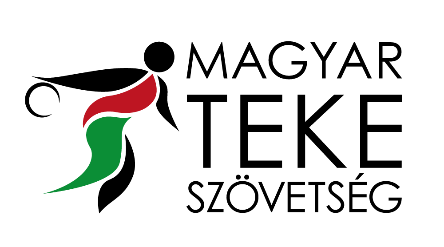 H-1146 Budapest, Istvánmezei út 1-3. 	   (36-1) 46 06 805Adószám: 18170366  - 2 – 42  teke@tekesport.huBankszámlaszám: 11714006 - 20422347    www.tekesport.huNEVEZÉSI LAPA MATESZ ÁLTAL KIÍRT 2020 / 2021. ÉVI NEMZETICSAPATBAJNOKSÁGOKRAAlulírottak, benevezünk a 2020 / 2021. Évi Nemzeti Csapatbajnokságra.Mely bajnoki osztályra nevezi csapatát? – A megfelelőt kérjük „ X „-el jelölni!(A nevezés csak osztályra történik, a csoportbeosztást a Versenybizottság készíti!)Amennyiben feljutást érő helyen végez, vállalja a magasabb osztályban való indulást,kérjük, a megfelelőt  „ X „-el jelölni!Sorsolással kapcsolatos kérései:…………………………………………………………………………………………......………………………………………………………………………………………………………………………………………………………………………………………………………………………………………………………………………………………………………………………………………………………………………………………………………………(A kéréseknél elsősorban a Versenybizottság azt veszi figyelembe, ahol több csapat is bérli a pályát!)Nevezést kizárólag ezen a NEVEZÉSI LAP-on lehet és kell – csapatonként külön – külön - megküldeni, melynek beérkezési határideje:2020. JÚLIUS 15. SZERDA 10:00 ÓRAa Magyar Bowling és Teke Szövetség Teke Szakági Szövetség címére:1146, Budapest, Istvánmezei út 1 – 3.A nevezéshez csatolni kell:újonnan felkerülő egyesületeknél a klub / egyesület bírósági bejegyzését igazoló végzés, 30 napnál nem régebbi kivonatának másolati példányáta pályahitelesítést igazoló lapotaz egyesület NAV 0-s igazolástEzúton kérjük a nevezési határidő pontos betartását, hogy a Versenybizottság a sorsolást időben elkészíthesse!A nevezést érvénytelennek kell tekinteni akkor is, ha nevezési lapról hiányzik az egyesület, a szakosztály, klub cégszerű aláírás, bélyegzője!Nevezésre jogosult a MATESZ azon tagegyesülete, akinek nincs díjhátraléka sem a Megyei / Városi Szövetségeknél, sem a MATESZ-nél.Budapest, 2020.05.01.Alulírottak, a 2020 / 2021. évi Nemzeti Csapatbajnokság VERSENYKIÍRÁSÁT tudomásul vesszük és azt magunkra nézve kötelezően elismerjük.…………………………., 2020. ………………………. hó …………. napCégszerű aláírás:……………………………………. 		P. H.		 …………………………………….Képviselő 							KépviselőSportegyesület neve:…………………………………………………………………………………………………………………………………………………………………………………………………………………………………………Sportegyesület címe:…………………………………………………………………………………………………………………………………………………………………………………………………………………………………………Telefonszáma:……………………………………………………………………Tekepálya címe:…………………………………………………………………………………………………………………………………………………………………………………………………………………………………………Tekepálya telefonszáma:……………………………………………………………………SZUPERLIGA NŐI ÉS IFJÚSÁGISZUPERLIGA FÉRFI ÉS IFJÚSÁGINB I. FÉRFI ÉS IFJÚSÁGINB II. FÉRFIADAT LAP 2020 – 2021 ADAT LAP 2020 – 2021 ADAT LAP 2020 – 2021 ADAT LAP 2020 – 2021 Szakosztályvezető neve:……………………………………………………….……………………………………………………….……………………………………………………….Szakosztályvezető címe:………………………………………………………………………………………………………………………..………………………………………………………………………………………………………………………..………………………………………………………………………………………………………………………..………………………………………………………………………………………………………………………..………………………………………………………………………………………………………………………..………………………………………………………………………………………………………………………..Szakosztályvezető email címe:……………………………………………………….……………………………………………………….……………………………………………………….Szakosztályvezető telefonszáma:……………………………………………………….……………………………………………………….……………………………………………………….Ügyintéző neve:……………………………………………………….……………………………………………………….……………………………………………………….Ügyintéző címe:………………………………………………………………………………………………………………………..………………………………………………………………………………………………………………………..………………………………………………………………………………………………………………………..………………………………………………………………………………………………………………………..………………………………………………………………………………………………………………………..………………………………………………………………………………………………………………………..Ügyintéző email címe:……………………………………………………….……………………………………………………….……………………………………………………….Ügyintéző telefonszáma:……………………………………………………….……………………………………………………….……………………………………………………….Edző neve:……………………………………………………….……………………………………………………….……………………………………………………….Edző címe:………………………………………………………………………………………………………………………..………………………………………………………………………………………………………………………..………………………………………………………………………………………………………………………..………………………………………………………………………………………………………………………..………………………………………………………………………………………………………………………..………………………………………………………………………………………………………………………..Edző email címe:……………………………………………………….……………………………………………………….……………………………………………………….Edző telefonszáma:……………………………………………………….……………………………………………………….……………………………………………………….Pályaválasztóként játszandó mérkőzéseinek címe………………………………………………………………………………………………………………………..………………………………………………………………………………………………………………………..………………………………………………………………………………………………………………………..………………………………………………………………………………………………………………………..………………………………………………………………………………………………………………………..………………………………………………………………………………………………………………………..Pályasávok Száma… …Bajnokság idején a mérkőzések kezdési időpontja: ( nap , óra )……………………………………………………….Mely csapatok játszanak még ezen a pályán( Szuperliga Női – Férfi, NB I., NB II. )………………………………………………………………………………………………………………………..………………………………………………………………………………………………………………………..………………………………………………………………………………………………………………………..………………………………………………………………………………………………………………………..………………………………………………………………………………………………………………………..………………………………………………………………………………………………………………………..………………………………………………………………………………………………………………………..………………………………………………………………………………………………………………………..………………………………………………………………………………………………………………………..I G E N… …N E M… …